Результат интеллектуальной деятельности В ВИДЕ СЕКРЕТА ПРОИЗВОДСТВА (НОУ-ХАУ)МОДЕЛЬ УПРЕЖДАЮЩЕЙ ДИАГНОСТИКИ С ИСПОЛЬЗОВАНИЕМ ИНДЕКСА МОНЕТАРНОЙ ЭФФЕКТИВНОСТИ разработан в рамках научно-исследовательской работы по теме:«разработка и аналитическое сопровождение индекса монетарной эффективности в российской федерации»,выполненной по государственному заданию на 2017 год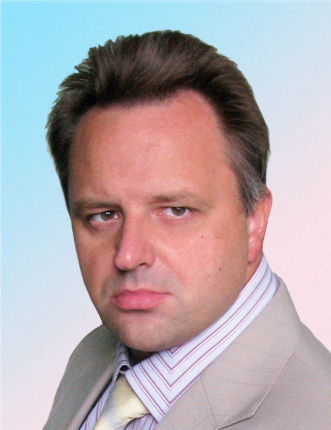 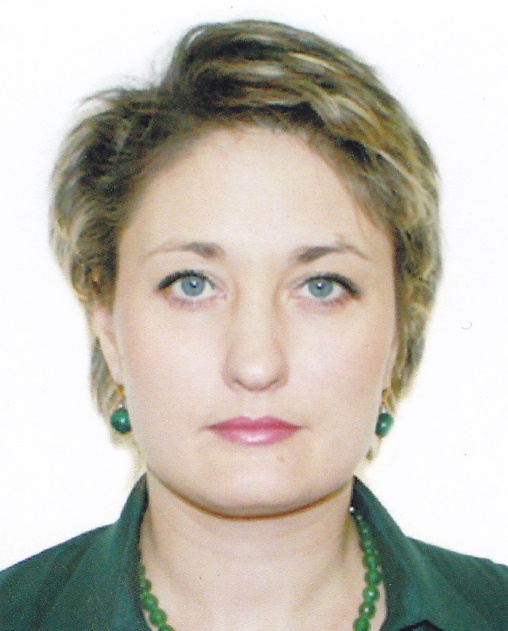 Сведения об авторах:Балацкий Евгений Всеволодович, доктор экономических наук, профессор, директор Центра макроэкономических исследований Департамента экономической теории.Екимова Наталья Александровна, кандидат экономических наук, доцент, ведущий научный сотрудник Центра макроэкономических исследований Департамента экономической теории.Контакты: 8 (495) 277-39-65, EVBalatskij@fa.ru, NAEkimova@fa.ruРЕКЛАМНО-ТЕХНИЧЕСКОЕ ОПИСАНИЕВ ходе научно-прикладного исследования, проведенного в Финансовом университете в рамках Государственного задания, разработана модель упреждающей диагностики, устанавливающая связь между ВВП и Индексом монетарной эффективности и используемая для макроэкономического прогнозирования. В основе разработанной методики и рекомендаций лежит российский и зарубежный опыт упреждающей эконометрической диагностики, а также идеи институционалистов о двойственной природе институтов, позволяющие проводить макроэкономическое прогнозирование экономического роста страны в разрезе монетарной стабильности и монетарной свободы.Разработанная модель упреждающей диагностики включает в себя:1) алгоритм построения основной (базовой) эконометрической модели взаимосвязи ВВП и Индекса монетарной эффективности;2) алгоритм построения вспомогательной эконометрической модели, оценивающей влияние Индекса монетарной свободы и Индекса монетарной стабильности на динамику ВВП; 3) эмпирическую проверку построенных эконометрических моделей;4) рекомендации по практическому использованию модели упреждающей диагностики с использованием Индекса монетарной эффективности.Практическая реализация предложенной методики позволит: 1) проводить макроэкономическое прогнозирование экономического роста в стране: давать оценку будущего годового роста ВВП, прогнозируя его спады и подъемы;2) делать ежемесячные упреждающие прогнозы ВВП на 8 месяцев вперед, что позволит вовремя идентифицировать назревающий кризис;3) оперативно принимать необходимые управленческие решения по корректировке монетарной политики с целью выработки, в случае необходимости, стабилизационных мер.Потребителями разработанной модели могут выступать Банк России, Минфин России, Минэкономразвития России, бизнес-структуры и научные организации.